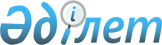 Об установлении публичного сервитутаПостановление акимата Шортандинского района Акмолинской области от 12 февраля 2020 года № А-2/31. Зарегистрировано Департаментом юстиции Акмолинской области 13 февраля 2020 года № 7675
      В соответствии с Земельным кодексом Республики Казахстан от 20 июня 2003 года, акимат Шортандинского района ПОСТАНОВЛЯЕТ:
      1. Установить публичный сервитут сроком на сорок восемь (48) лет без изъятия земельных участков товариществу с ограниченной ответственностью "АNT Technology" общей площадью 33,18 гектар, расположенных в административных границах Бозайгырского, Дамсинского, Раевского сельских округов Шортандинского района, для проектирования, прокладки и эксплуатации волоконно-оптической линии связи, согласно приложению к настоящему постановлению.
      2. Товариществу с ограниченной ответственностью "АNT Technology" соблюдать требования законодательства Республики Казахстан при использовании земельного участка в целях проектирования, прокладки и эксплуатации волоконно-оптической линии связи.
      3. Контроль за исполнением настоящего постановления возложить на заместителя акима Шортандинского района Урынбасарова К.Н.
      4. Настоящее постановление вступает в силу со дня государственной регистрации в Департаменте юстиции Акмолинской области и вводится в действие со дня его официального опубликования. Публичный сервитут земельных участков, расположенных в Шортандинском районе, для проектирования, прокладки и эксплуатации волоконно-оптической линии связи
					© 2012. РГП на ПХВ «Институт законодательства и правовой информации Республики Казахстан» Министерства юстиции Республики Казахстан
				
      Аким Шортандинского
района

Г.Касенов
Приложение
к постановлению акимата
Шортандинского района
от "12" февраля 2020 года
№А-2/31
№
Местонахождение земельного участка
Земли, установленные публичным сервитутом, гектар
Категория земель
1
в административных границах сельского округа Бозайгыр
19,15
Земли железнодорожного транспорта
2
в административных границах Дамсинского сельского округа
12,08
Земли железнодорожного транспорта
3
в административных границах Раевского сельского округа
1,95
Земли железнодорожного транспорта
Всего
Всего
33,18